ЭнергодекларацииЭнергодекларация – это документ, в котором необходимо декларировать энергопотребление и энергосбережение организации за предыдущий год.Энергодекларации заполняются в соответствии с формами, утвержденными приказом Минэнерго РФ №401.Структура энергодекларации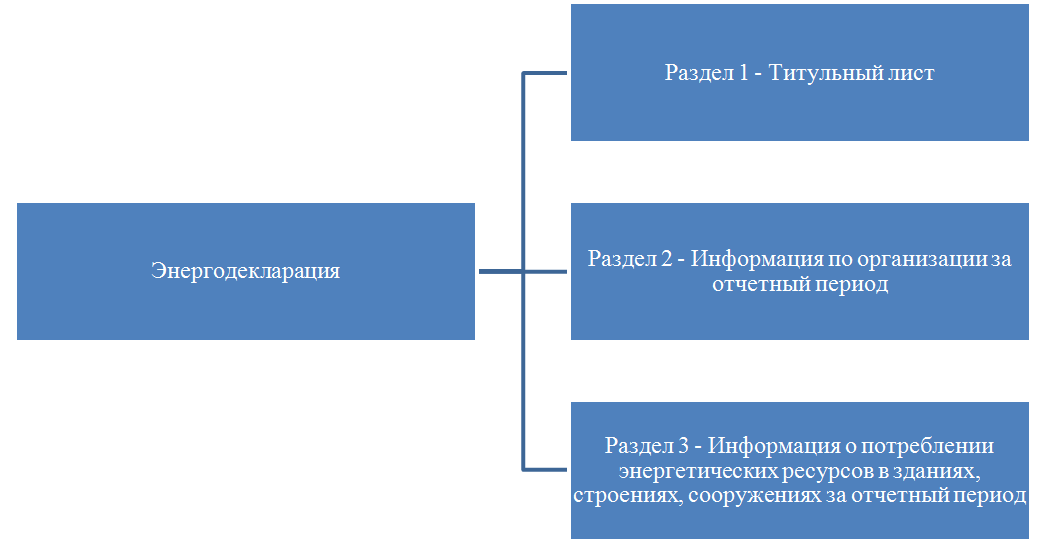 